Reservation Registration Form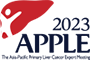 Please fill out this form and send this reservation form to rsvn.coexcenter@glad-hotels.comCheck in is 3 PM and Check out is 11 AM. If guests need early check in, they must request to the hotel in advance with expected arrival time at the hotel. Hotel will assist the early check in upon availability of the rooms after 10 am (but this is not guarantee basis)If guests want to guarantee the early check in during 6 Am ~ 8 Am please request to the hotel in advance, and additional 100% of the room rate will be charged.NameFirst nameFirst nameFirst nameLast NameScheduleCheck-inCheck-inCheck-inCheck-outAccommodationAccommodationAccommodationAccommodation[Weekdays _ Mon to Thu] □ Standard Double Room – KRW 143,000 per night including 10% VAT. □ Standard Twin Room – KRW 143,000 per night including 10% VAT.[Weekend _ Fri, Sat] □ Standard Double Room – KRW 165,000 per night including 10% VAT. □ Standard Twin Room – KRW 165,000 per night including 10% VAT.  [Weekdays _ Mon to Thu] □ Standard Double Room – KRW 143,000 per night including 10% VAT. □ Standard Twin Room – KRW 143,000 per night including 10% VAT.[Weekend _ Fri, Sat] □ Standard Double Room – KRW 165,000 per night including 10% VAT. □ Standard Twin Room – KRW 165,000 per night including 10% VAT.  [Weekdays _ Mon to Thu] □ Standard Double Room – KRW 143,000 per night including 10% VAT. □ Standard Twin Room – KRW 143,000 per night including 10% VAT.[Weekend _ Fri, Sat] □ Standard Double Room – KRW 165,000 per night including 10% VAT. □ Standard Twin Room – KRW 165,000 per night including 10% VAT.  [Weekdays _ Mon to Thu] □ Standard Double Room – KRW 143,000 per night including 10% VAT. □ Standard Twin Room – KRW 143,000 per night including 10% VAT.[Weekend _ Fri, Sat] □ Standard Double Room – KRW 165,000 per night including 10% VAT. □ Standard Twin Room – KRW 165,000 per night including 10% VAT.  [Weekdays _ Mon to Thu] □ Standard Double Room – KRW 143,000 per night including 10% VAT. □ Standard Twin Room – KRW 143,000 per night including 10% VAT.[Weekend _ Fri, Sat] □ Standard Double Room – KRW 165,000 per night including 10% VAT. □ Standard Twin Room – KRW 165,000 per night including 10% VAT.  InclusionsInclusionsFree Internet Wi-Fi, Complimentary Two bottles of water.**No restaurant for breakfastFree Internet Wi-Fi, Complimentary Two bottles of water.**No restaurant for breakfastFree Internet Wi-Fi, Complimentary Two bottles of water.**No restaurant for breakfastFree Internet Wi-Fi, Complimentary Two bottles of water.**No restaurant for breakfastFree Internet Wi-Fi, Complimentary Two bottles of water.**No restaurant for breakfastFree Internet Wi-Fi, Complimentary Two bottles of water.**No restaurant for breakfastCredit Card detailCredit Card detailCredit Card detailCard Holders Name:---( / ) (Expiry mm / yy)Card Holders Name:---( / ) (Expiry mm / yy)Card Holders Name:---( / ) (Expiry mm / yy)Card Holders Name:---( / ) (Expiry mm / yy)Personal RemarksPersonal RemarksHotel Information (Reservation Team)Main Contact details at HotelGLAD Hotel Gangnam Coex Center610, Teheran-ro, Gangnam-gu, SeoulE-mail: rsvn.coexcenter@glad-hotels.comTel :+82-2-6474-5100URL : http://www.glad-hotels.com(https://www.gladgangnamcoex-hotels.com/en/web/gangnamcoex)Ms. Rachel HanSales ManagerE-mail :seok.han@glad-hotels.comTel :+82-2-6222-5226Fax : +82-2-6222-5731